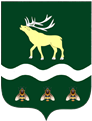 АДМИНИСТРАЦИЯЯКОВЛЕВСКОГО МУНИЦИПАЛЬНОГО ОКРУГАПРИМОРСКОГО КРАЯПОСТАНОВЛЕНИЕО внесении изменений в постановление от 24.01.2024 № 34-па «Об утверждении Положения о комиссии по осуществлению закупок на поставку товаров, оказание услуг, выполнения работ для нужд Администрации Яковлевского муниципального округа»На основании протеста прокуратуры Яковлевского района от 28.02.2024  №Прдр-20050038-16-24/-20050038 на постановление администрации Яковлевского муниципального округа от 24.01.2024 № 34-па «Об утверждении положения о комиссии по осуществлению закупок на поставку товаров, оказание услуг, выполнения работ для нужд Администрации Яковлевского муниципального округа», Администрация Яковлевского муниципального округаПОСТАНОВЛЯЕТ:1. Внести в приложение к  постановлению администрации Яковлевского муниципального округа от 24.01.2024 № 34-па «Об утверждении положения о комиссии по осуществлению закупок на поставку товаров, оказание услуг, выполнения работ для нужд Администрации Яковлевского муниципального округа» следующие изменения:1.1. В п. 4.2. после слов «Комиссия по осуществлению закупок вправе проверять соответствие участников закупок требованиям, указанным в пунктах 3 - 5, 7, 8, 9» дополнить цифрами «10.1»;1.2. П. 4.1.4. изложить в следующей редакции:«4.1.4. Присваивают каждой заявке на участие в закупке, признанной соответствующей извещению об осуществлении закупки (документации о закупке, приглашении об участии в закупке), порядковый номер в порядке возрастания минимального ценового предложения участника закупки, подавшего такую заявку (за исключением случая, предусмотренного пунктом 9 части 3 статьи 49 Закона № 44-ФЗ, при котором порядковые номера заявкам участников закупки, подавших ценовые предложения после подачи ценового предложения, предусмотренного абзацем первым пункта 9 части 3 статьи 49 Закона № 44-ФЗ, присваиваются в порядке убывания размера ценового предложения участника закупки), цены контракта, суммы цен единиц товара, работы, услуги (в случае, предусмотренном частью 24 статьи 22 Закона № 44-ФЗ). Либо порядковый номер в порядке уменьшения степени выгодности содержащихся в таких заявках условий исполнения контракта и с учетом положений нормативных правовых актов, принятых в соответствии со статьей 14 настоящего Федерального закона. Заявке на участие в закупке победителя определения поставщика (подрядчика, исполнителя) присваивается первый номер. В случае, если в нескольких заявках на участие в закупке содержатся одинаковые условия исполнения контракта, меньший порядковый номер присваивается заявке на участие в закупке, которая поступила ранее других заявок на участие в закупке, содержащих такие же условия».2. Руководителю аппарата Администрации Яковлевского муниципального района (Сомова О.В.) обеспечить размещение настоящего постановления на официальном сайте Яковлевского муниципального округа.3. Контроль исполнения настоящего постановления возложить на   первого заместителя главы Администрации Яковлевского муниципального округа (Подложнюк Е.Г.).Глава Яковлевскогомуниципального округа			                                    А.А. Коренчукот12.03.2024с. Яковлевка №             183 - па